Начальник								    Олексій ДРОЗДЕНКОДодатокдо наказу Сумської міської військової адміністрації від 14.03.2024 № 87 - СМРАктпро визначення розміру збитків«05» березня 2024 р.								        м. СумиКомісією з визначення розміру збитків, заподіяних громадянам Середі І.М., Митрополит П.В. та Харламовій Н.М. внаслідок викупу земельних ділянок для суспільних потреб (далі – Комісія), що діє на підставі розпорядження начальника Сумської міської військової адміністрації від 29.02.2024 року № 74-ВКВА, у складі:за участю громадян Митрополит П.В. та Харламової О.П. (представник Харламової Н.М. за довіреністю від 18.05.2023 року), яким мають бути відшкодовані збитки внаслідок викупу земельних ділянок для суспільних потреб, складено цей акт.Встановлено, що згідно витягів з Державного реєстру речових прав на нерухоме майно земельна ділянка площею 0,0106 га з кадастровим номером 5910191500:01:008:0369 із цільовим призначенням для ведення товарного сільськогосподарського виробництва перебуває у власності Середи Ігоря Миколайовича (реєстраційний номер об’єкта нерухомого майна 2804824459101), земельна ділянка площею 0,5658 га з кадастровим номером 5910191500:01:006:0289 із цільовим призначенням для ведення товарного сільськогосподарського виробництва перебуває у власності Митрополит Прасковії Василівни (реєстраційний номер об’єкта нерухомого майна 2798466259101), а земельна ділянка площею 0,128 га з кадастровим номером 5924787100:02:017:0001 із цільовим призначенням для ведення товарного сільськогосподарського виробництва перебуває у власності Харламової Наталії Миколаївни (реєстраційний номер об’єкта нерухомого майна 2804824459101).На розгляд комісії подано технічну документацію із землеустрою щодо поділу земельних ділянок з метою формування земельних ділянок з кадастровими номерами 5910191500:01:008:0369, 5910191500:01:006:0289 та 5924787100:02:017:0001 (під існуючими кладовищами) для викупу, витяги з Державного реєстру речових прав на нерухоме майно, витяги з Державного земельного кадастру про земельні ділянки, рецензії на звіт про експертну оцінку земельних ділянок від 13.11.2023 року, розрахунки збитків, заподіяних громадянам Середі І.М., Митрополит П.В. та Харламовій Н.М. внаслідок викупу земельних ділянок для суспільних потреб, згідно службової записки від 04.03.2024 № 25 і додані до неї матеріали.За результатами роботи комісія ухвалила:1. Визначити збитки, заподіяні внаслідок викупу земельних ділянок:- гр. Середі І.М., земельна ділянка з кадастровим номером 5910191500:01:008:0369, у розмірі 1397,07 грн.;- гр. Митрополит П.В., земельна ділянка з кадастровим номером 5910191500:01:006:0289, у розмірі 30849,31 грн.;- гр. Харламовій Н.М., земельна ділянка з кадастровим номером 5924787100:02:017:0001, у розмірі 3387,60 грн.2. Внести даний акт на затвердження начальнику Сумської міської військової адміністрації.Голова комісії								Ю.М. КлименкоЗаступник голови комісії						К.М. ЧепікЧлени комісії:								А.Ф. Смолянінов										Н.М. Цибульник										О.В. Хомутова										П.В. Митрополит										О.П. ХарламоваСекретар комісії								С.М. Фролов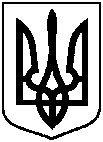 СУМСЬКА МІСЬКА ВІЙСЬКОВА АДМІНІСТРАЦІЯСУМСЬКОГО РАЙОНУ СУМСЬКОЇ ОБЛАСТІНАКАЗСУМСЬКА МІСЬКА ВІЙСЬКОВА АДМІНІСТРАЦІЯСУМСЬКОГО РАЙОНУ СУМСЬКОЇ ОБЛАСТІНАКАЗСУМСЬКА МІСЬКА ВІЙСЬКОВА АДМІНІСТРАЦІЯСУМСЬКОГО РАЙОНУ СУМСЬКОЇ ОБЛАСТІНАКАЗСУМСЬКА МІСЬКА ВІЙСЬКОВА АДМІНІСТРАЦІЯСУМСЬКОГО РАЙОНУ СУМСЬКОЇ ОБЛАСТІНАКАЗСУМСЬКА МІСЬКА ВІЙСЬКОВА АДМІНІСТРАЦІЯСУМСЬКОГО РАЙОНУ СУМСЬКОЇ ОБЛАСТІНАКАЗСУМСЬКА МІСЬКА ВІЙСЬКОВА АДМІНІСТРАЦІЯСУМСЬКОГО РАЙОНУ СУМСЬКОЇ ОБЛАСТІНАКАЗ14.03.202414.03.2024м. Сумим. Сумим. Суми№ 87 – СМР№ 87 – СМРПро затвердження акта про визначення розміру збитківПро затвердження акта про визначення розміру збитківЗ метою відшкодування збитків, які можуть бути завдані громадянам Середі І.М., Митрополит П.В. та Харламовій Н.М. внаслідок викупу земельних ділянок на території Сумської міської територіальної громади з кадастровими номерами 5910191500:01:008:0369, 5910191500:01:006:0289 та 5924787100:02:017:0001 для суспільних потреб, відповідно до статей 146 Земельного кодексу України, Порядку визначення та відшкодування збитків власникам та землекористувачам, затвердженого постановою Кабінету Міністрів України від 19.04.1993 № 284, керуючись пунктом 26 частини 2 та пунктом 8 частини 6 статті 15 Закону України «Про правовий режим воєнного стану»НАКАЗУЮ:Затвердити акт про визначення розміру збитків, які можуть бути завдані громадянам Середі І.М., Митрополит П.В. та Харламовій Н.М. внаслідок викупу земельних ділянок, згідно з додатком.З метою відшкодування збитків, які можуть бути завдані громадянам Середі І.М., Митрополит П.В. та Харламовій Н.М. внаслідок викупу земельних ділянок на території Сумської міської територіальної громади з кадастровими номерами 5910191500:01:008:0369, 5910191500:01:006:0289 та 5924787100:02:017:0001 для суспільних потреб, відповідно до статей 146 Земельного кодексу України, Порядку визначення та відшкодування збитків власникам та землекористувачам, затвердженого постановою Кабінету Міністрів України від 19.04.1993 № 284, керуючись пунктом 26 частини 2 та пунктом 8 частини 6 статті 15 Закону України «Про правовий режим воєнного стану»НАКАЗУЮ:Затвердити акт про визначення розміру збитків, які можуть бути завдані громадянам Середі І.М., Митрополит П.В. та Харламовій Н.М. внаслідок викупу земельних ділянок, згідно з додатком.З метою відшкодування збитків, які можуть бути завдані громадянам Середі І.М., Митрополит П.В. та Харламовій Н.М. внаслідок викупу земельних ділянок на території Сумської міської територіальної громади з кадастровими номерами 5910191500:01:008:0369, 5910191500:01:006:0289 та 5924787100:02:017:0001 для суспільних потреб, відповідно до статей 146 Земельного кодексу України, Порядку визначення та відшкодування збитків власникам та землекористувачам, затвердженого постановою Кабінету Міністрів України від 19.04.1993 № 284, керуючись пунктом 26 частини 2 та пунктом 8 частини 6 статті 15 Закону України «Про правовий режим воєнного стану»НАКАЗУЮ:Затвердити акт про визначення розміру збитків, які можуть бути завдані громадянам Середі І.М., Митрополит П.В. та Харламовій Н.М. внаслідок викупу земельних ділянок, згідно з додатком.З метою відшкодування збитків, які можуть бути завдані громадянам Середі І.М., Митрополит П.В. та Харламовій Н.М. внаслідок викупу земельних ділянок на території Сумської міської територіальної громади з кадастровими номерами 5910191500:01:008:0369, 5910191500:01:006:0289 та 5924787100:02:017:0001 для суспільних потреб, відповідно до статей 146 Земельного кодексу України, Порядку визначення та відшкодування збитків власникам та землекористувачам, затвердженого постановою Кабінету Міністрів України від 19.04.1993 № 284, керуючись пунктом 26 частини 2 та пунктом 8 частини 6 статті 15 Закону України «Про правовий режим воєнного стану»НАКАЗУЮ:Затвердити акт про визначення розміру збитків, які можуть бути завдані громадянам Середі І.М., Митрополит П.В. та Харламовій Н.М. внаслідок викупу земельних ділянок, згідно з додатком.З метою відшкодування збитків, які можуть бути завдані громадянам Середі І.М., Митрополит П.В. та Харламовій Н.М. внаслідок викупу земельних ділянок на території Сумської міської територіальної громади з кадастровими номерами 5910191500:01:008:0369, 5910191500:01:006:0289 та 5924787100:02:017:0001 для суспільних потреб, відповідно до статей 146 Земельного кодексу України, Порядку визначення та відшкодування збитків власникам та землекористувачам, затвердженого постановою Кабінету Міністрів України від 19.04.1993 № 284, керуючись пунктом 26 частини 2 та пунктом 8 частини 6 статті 15 Закону України «Про правовий режим воєнного стану»НАКАЗУЮ:Затвердити акт про визначення розміру збитків, які можуть бути завдані громадянам Середі І.М., Митрополит П.В. та Харламовій Н.М. внаслідок викупу земельних ділянок, згідно з додатком.З метою відшкодування збитків, які можуть бути завдані громадянам Середі І.М., Митрополит П.В. та Харламовій Н.М. внаслідок викупу земельних ділянок на території Сумської міської територіальної громади з кадастровими номерами 5910191500:01:008:0369, 5910191500:01:006:0289 та 5924787100:02:017:0001 для суспільних потреб, відповідно до статей 146 Земельного кодексу України, Порядку визначення та відшкодування збитків власникам та землекористувачам, затвердженого постановою Кабінету Міністрів України від 19.04.1993 № 284, керуючись пунктом 26 частини 2 та пунктом 8 частини 6 статті 15 Закону України «Про правовий режим воєнного стану»НАКАЗУЮ:Затвердити акт про визначення розміру збитків, які можуть бути завдані громадянам Середі І.М., Митрополит П.В. та Харламовій Н.М. внаслідок викупу земельних ділянок, згідно з додатком.З метою відшкодування збитків, які можуть бути завдані громадянам Середі І.М., Митрополит П.В. та Харламовій Н.М. внаслідок викупу земельних ділянок на території Сумської міської територіальної громади з кадастровими номерами 5910191500:01:008:0369, 5910191500:01:006:0289 та 5924787100:02:017:0001 для суспільних потреб, відповідно до статей 146 Земельного кодексу України, Порядку визначення та відшкодування збитків власникам та землекористувачам, затвердженого постановою Кабінету Міністрів України від 19.04.1993 № 284, керуючись пунктом 26 частини 2 та пунктом 8 частини 6 статті 15 Закону України «Про правовий режим воєнного стану»НАКАЗУЮ:Затвердити акт про визначення розміру збитків, які можуть бути завдані громадянам Середі І.М., Митрополит П.В. та Харламовій Н.М. внаслідок викупу земельних ділянок, згідно з додатком.КлименкоЮрій Миколайович-директор Департаменту забезпечення ресурсних платежів Сумської міської ради, голова комісіїЧепікКатерина Михайлівна-заступник директора Департаменту забезпечення ресурсних платежів Сумської міської ради, заступник голови комісіїФроловСергій Миколайович-головний спеціаліст сектору врегулювання земельних спорів Департаменту забезпечення ресурсних платежів Сумської міської ради, секретар комісіїСмоляніновАнатолій Федорович-начальник відділу «Служба містобудівного кадастру» управління архітектури та містобудування Департаменту забезпечення ресурсних платежів Сумської міської радиЦибульникНеля Миколаївна-головний спеціаліст відділу фінансів інфраструктурної сфери Департаменту фінансів, економіки та інвестицій Сумської міської радиХомутоваОксана Василівна-завідувач сектору адміністрування податку на майно та місцевих зборів з фізичних осіб управління оподаткування фізичних осіб Головного управління ДПС у Сумській області